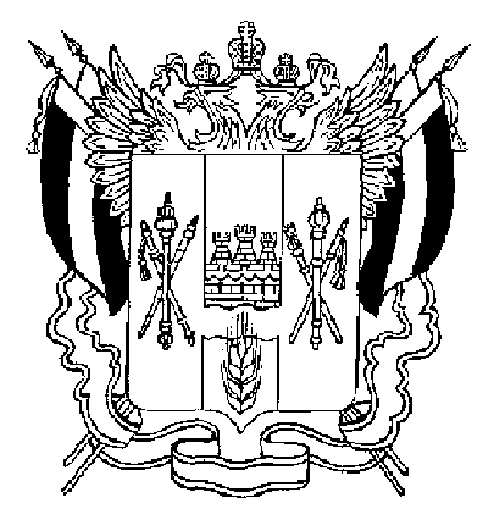 ПРАВИТЕЛЬСТВО РОСТОВСКОЙ ОБЛАСТИПОСТАНОВЛЕНИЕ от 15.06.2017  447г. Ростов-на-ДонуО мерах 
по исполнению законодательстваоб административных правонарушенияхВ целях повышения эффективности исполнения Кодекса Российской Федерации об административных правонарушениях, областных законов 
от 25.10.2002 №  273-ЗС «Об административных правонарушениях» и 
от 25.10.2002 №  274-ЗС «Об административных комиссиях в Ростовской области» Правительство Ростовской области  постановляет:1. Утвердить формы отчетов об осуществлении органами местного самоуправления государственных полномочий Ростовской области, переданных им Областным законом от 25.10.2002 №  274-ЗС «Об административных комиссиях в Ростовской области», согласно приложениям № 1 – 4.2. Предложить органам местного самоуправления муниципальных районов и городских округов Ростовской области представлять в правовое управление при Губернаторе Ростовской области отчеты об осуществлении ими государственных полномочий Ростовской области:2.1. По формам согласно приложениям № 1 – 3 к настоящему постановлению по итогам трех месяцев, первого полугодия и девяти месяцев – не позднее 5 апреля, 5 июля и 5 октября отчетного года соответственно, 
по итогам отчетного года – не позднее 15 января года, следующего за отчетным.2.2. По форме согласно приложению № 4 к настоящему постановлению – не позднее 15 января года, следующего за отчетным.3. Рекомендовать главам администраций муниципальных образований Ростовской области:3.1. Ежеквартально анализировать деятельность должностных лиц, уполномоченных составлять протоколы об административных правонарушениях, принимать меры в целях повышения эффективности их деятельности.3.2. Ежеквартально анализировать деятельность административных комиссий, образованных при исполнительно-распорядительных органах муниципальных образований, по следующим направлениям: нормативно-правовое обеспечение деятельности административных комиссий, количество поступивших и рассмотренных дел об административных правонарушениях, виды назначенных наказаний и размер штрафов, принятые в целях взыскания штрафов меры, судебная практика по результатам рассмотрения жалоб и протестов прокуроров на постановления (определения) административных комиссий и причины их отмены (изменения); по результатам анализа принимать меры в целях исключения выявленных нарушений и повышения эффективности деятельности административных комиссий. 3.3. Ежеквартально проводить обучение должностных лиц, уполномоченных составлять протоколы об административных правонарушениях, и членов образованных при исполнительно-распорядительных органах муниципальных образований административных комиссий.3.4. Проводить систематическую работу по взаимодействию с подразделениями Федеральной службы судебных приставов в целях исполнения постановлений о назначении административных наказаний и организации учета информации по данному вопросу.3.5. Ежеквартально доводить до сведения жителей муниципальных образований информацию о результатах деятельности должностных лиц, уполномоченных составлять протоколы об административных правонарушениях, и образованных при исполнительно-распорядительных органах муниципальных образований административных комиссий.3.6. Обеспечить информирование жителей муниципальных образований о действующих нормативных правовых актах органов местного самоуправления, ответственность за нарушение которых установлена Областным законом 
от 25.10.2002 № 273-ЗС «Об административных правонарушениях».4. Утвердить формы отчетов о реализации органами исполнительной власти Ростовской области федерального законодательства об административных правонарушениях и Областного закона от 25.10.2002 №  273-ЗС 
«Об административных правонарушениях» согласно приложениям № 5 – 10.5. Руководителям органов исполнительной власти Ростовской области, должностные лица которых уполномочены составлять протоколы об административных правонарушениях: 5.1. Представлять в правовое управление при Губернаторе Ростовской области отчеты по формам согласно приложениям №  5 – 10 к настоящему постановлению по итогам трех месяцев, первого полугодия и девяти месяцев – не позднее 5 апреля, 5 июля и 5 октября отчетного года соответственно, 
по итогам отчетного года – не позднее 15 января года, следующего за отчетным.5.2. Ежеквартально анализировать деятельность органов исполнительной власти Ростовской области по следующим направлениям: нормативно-правовое обеспечение деятельности по применению законодательства об административных правонарушениях, количество поступивших и рассмотренных дел об административных правонарушениях, виды назначенных наказаний и размер штрафов, принятые в целях взыскания штрафов меры, судебная практика по результатам рассмотрения жалоб и протестов прокуроров на постановления (определения) по делам об административных правонарушениях и причины их отмены (изменения), основания внесенных прокурорами представлений об устранении нарушений законодательства об административных правонарушениях; по результатам анализа принимать меры в целях исключения выявленных нарушений и повышения эффективности деятельности органов исполнительной власти; информацию о результатах анализа и принимаемых (планируемых) мерах представлять в правовое управление при Губернаторе Ростовской области в виде справки не позднее 
25-го числа месяца, следующего за отчетным кварталом.5.3. Проводить систематическую работу по взаимодействию с подразделениями Федеральной службы судебных приставов в целях исполнения постановлений о назначении административных наказаний и организации учета информации по данному вопросу.5.4. Ежеквартально проводить обучение должностных лиц, уполномоченных составлять протоколы и рассматривать дела об административных правонарушениях.6. Правовому управлению при Губернаторе Ростовской области 
(Осыченко Е.В.):6.1. Проводить обобщение и анализ информации, указанной в пункте 2, подпунктах 5.1 и 5.2 пункта 5 настоящего постановления по итогам трех месяцев, первого полугодия и девяти месяцев в срок до 30 апреля, 30 июля 
и 30 октября отчетного года соответственно, по итогам отчетного года – в срок до 25 февраля года, следующего за отчетным.6.2. Ежегодно, в срок до 1 марта года, следующего за отчетным, представлять Губернатору Ростовской области аналитическую записку о результатах исполнения органами местного самоуправления и органами исполнительной власти Ростовской области законодательства об административных правонарушениях за соответствующий год.7. Признать утратившими силу постановления Правительства Ростовской области по перечню согласно приложению № 11.8. Настоящее постановление вступает в силу со дня его официального опубликования.9. Контроль за выполнением настоящего постановления возложить 
на заместителя Губернатора Ростовской области – руководителя аппарата Правительства Ростовской области Артемова В.В.       ГубернаторРостовской области                                                                                 В.Ю. ГолубевПостановление вноситправовое управлениепри ГубернатореРостовской областиПриложение № 1к постановлениюПравительстваРостовской областиот 15.06.2017 № 447ОТЧЕТоб осуществлении ____________________________________________________________________ государственных                                              (наименование органа местного самоуправления муниципального района, городского округа)полномочий Ростовской области, переданных Областным законом от 25.10.2002 № 274-ЗС «Об административных комиссиях в Ростовской области», за ____ (3 месяца, 1-е полугодие, 9 месяцев, год) 20 ____ г. по статьям 
Областного закона от 25.10.2002 № 273-ЗС «Об административных правонарушениях» и количественным показателям(представляется нарастающим итогом с начала отчетного года)Ответственный секретарь административной комиссии ____________  _____________________                                                                                                                      (подпись)                         (Ф.И.О.) Дата составления отчетаНомер телефона__________________Примечания:1. Список используемых сокращений: ст. – статья;ч. – часть;п. – пункт;КСП РО – Контрольно-счетная палата Ростовской области.2. Значение в графе 3 в течение отчетного года не изменяется.3. Значение в графе 4 должно равняться сумме значений в графах 5 – 9.4. Значение в графе 10 должно равняться сумме значений в графах 11 – 15.5. Значение в графе 16 рассчитывается путем сложения значений в графах 3 и 4 и последующего вычитания значения графы 10.6. Значение в графе 10 не может превышать сумму значений граф 3 и 4.7. Значение в графе 17 равняется сумме значений граф 18 и 19, а также сумме значений граф 20, 23 и 26.8. Значение в графе 20 равняется сумме значений граф 21 и 22.9. Значение в графе 23 равняется сумме значений граф 24 и 25.10. Значение в графе 26 равняется сумме значений граф 27 и 28.11. При необходимости заполнения строки 20 в графе 2 по данной строке указывается статья Областного закона 
от 25.10.2002 № 273-ЗС «Об административных правонарушениях».12. Городским округом с районным делением отчет представляется также по каждому району города.Начальник управлениядокументационного обеспеченияПравительства Ростовской области                  Т.А. Родионченко Приложение № 2к постановлениюПравительстваРостовской областиот 15.06.2017 № 447ОТЧЕТоб осуществлении _____________________________________________________________________ государственных(наименование органа местного самоуправления муниципального района, городского округа)полномочий Ростовской области, переданных Областным законом от 25.10.2002 № 274-ЗС «Об административных комиссиях в Ростовской области», за ____ (3 месяца, 1-е полугодие, 9 месяцев, год) 20 ____ г. по статьям 
Областного закона от 25.10.2002 № 273-ЗС «Об административных правонарушениях» и финансовым показателям(представляется нарастающим итогом с начала отчетного года)Ответственный секретарь административной комиссии ____________  _____________________                                                                                                                   (подпись)                         (Ф.И.О.) Дата составления отчетаНомер телефона___________________Примечания:1. Список используемых сокращений: ст. – статья;ч. – часть;п. – пункт.2. Не заполняются графы 3 – 6, 9 – 20 по строкам 1 – 20.3. Показатели в графах 3 и 4 включают в себя показатели в графах 5 и 6 соответственно.4. В графах 5 и 6 указывается информация по постановлениям и штрафам, назначенным до начала календарного года, предшествующего отчетному году, и не оплаченным до начала отчетного года.5. Показатели в графе 7 должны равняться соответствующим показателям в графе 14 отчета, предусмотренного приложением № 1.6. В графах 9 и 10 указывается информация относительно общей суммы оплаченных в отчетном периоде штрафов, назначенных как до начала отчетного года, так и в отчетном периоде.7. Значение в графе 11 рассчитывается путем сложения значений в графах 3 и 7 и последующего вычитания значения графы 9.8. Значение в графе 12 рассчитывается путем сложения значений в графах 4 и 8 и последующего вычитания значения графы 10.9. Значение в графе 13 рассчитывается путем деления значения графы 10 на сумму значений граф 4 и 8 и последующего умножения полученного результата на 100 процентов по формуле: графа 13 = графу 10 x 100% / (графа 4 + графу 8).10. При необходимости заполнения строки 20 в графе 2 по данной строке указывается статья Областного закона 
от 25.10.2002 № 273-ЗС «Об административных правонарушениях».11. В графе 16 указывается общее количество постановлений мировых судей о назначении наказания (административный штраф, административный арест, обязательные работы), в графе 17 указывается сумма назначенных мировыми судьями административных штрафов, в графе 18 указывается количество постановлений о назначении наказания в виде административного ареста и обязательных работ (из графы 16).12. Городским округом с районным делением отчет представляется также по каждому району города.Начальник управлениядокументационного обеспеченияПравительства Ростовской области               Т.А. РодионченкоПриложение № 3к постановлениюПравительстваРостовской областиот 15.06.2017 № 447ОТЧЕТо причинах отмены и изменения в судебном порядке постановлений административной комиссии ____________________________________ за ____ (3 месяца, 1-е полугодие, 9 месяцев, год) 20__г.                         (наименование органа местного самоуправления)(представляется нарастающим итогом с начала отчетного года)Ответственный секретарь административной комиссии ____________  _____________________                                                                                                                      (подпись)                         (Ф.И.О.) Дата составления отчетаНомер телефона______________________Примечания:В отчете указывается информация только об отмененных или измененных постановлениях административной комиссии, информация об оставленных без изменения постановлениях не указывается.Отчет заполняется нарастающим итогом с начала отчетного года в хронологическом порядке, исходя из даты принятия постановления в графе 2.Общее количество строк в отчете (количество отмененных и измененных постановлений) должно равняться сумме итоговых значений в графах 23 и 26 отчета, предусмотренного приложением № 1.В графе 2 указываются номер и дата принятия постановления административной комиссии, номер статьи (и при наличии – номер части статьи) Областного закона от 25.10.2002 № 273-ЗС «Об административных правонарушениях», вид и размер назначенного наказания.В графе 3 указываются фамилия и инициалы физического лица (в случае привлечения к ответственности в качестве должностного лица после фамилии и инициалов в скобках указываются слова «должностное лицо» и конкретная должность) или краткое наименование юридического лица, а также краткая характеристика его действий или бездействия, повлекших привлечение к административной ответственности.В графе 4 указываются наименование суда, номер дела, фамилия и инициалы судьи, основание поступления дела в суд (жалоба и кем подана; протест и каким прокурором принесен), дата решения суда и его существо (жалоба или протест удовлетворены, производство по делу прекращено или дело возвращено на новое рассмотрение, либо постановление изменено и кратко в какой части и т.п.).В графе 5 указываются изложенные судом мотивы решения (ненадлежащее извещение о составлении протокола или о рассмотрении дела об административном правонарушении; отсутствие представителя с надлежащим образом оформленными полномочиями; привлечение к административной ответственности после истечения предусмотренного законом срока; нерассмотрение административной комиссией ходатайств привлекаемого к административной ответственности лица; немотивированное постановление административной комиссии; чем конкретно обусловлена необходимость изменения вида или размера наказания; какими аргументами обоснованы выводы суда об отсутствии события или состава правонарушения и др.). Не допускается в графе 5 ограничиваться исключительно ссылкой на прекращение производства по делу в связи с наличием оснований, предусмотренных статьей 24.5 Кодекса РФ об административных правонарушениях и иными подобными формулировками.Если постановление административной комиссии являлось предметом оценки нескольких судебных инстанций, 
в графах 4 и 5 указывается соответствующая информация по каждой судебной инстанции. Аналогичное правило применяется и в том случае, если судопроизводство в суде первой инстанции завершилось до начала отчетного периода, 
а в отчетном периоде дело рассматривалось судом вышестоящей инстанции.Если с начала отчетного года факты отмены или изменений постановлений в судебном порядке отсутствовали, отчет не представляется.В отчете городского округа с районным делением обособленно указывается информация по каждому району города.Начальник управлениядокументационного обеспеченияПравительства Ростовской области                                                                     Т.А. РодионченкоПриложение № 4к постановлениюПравительстваРостовской областиот 15.06.2017 № 447ОТЧЕТ ______________________________________ (наименование органа местного самоуправления)о количестве должностных лиц, уполномоченных составлять протоколыоб административных правонарушениях, за 20___годОтветственный секретарьадминистративной комиссии ____________  _____________________                                                                 (подпись)                         (Ф.И.О.) Дата составления отчетаНомер телефона__________________Примечания:В отчете муниципального района в отдельных строках указывается информация как по муниципальному району, так и по каждому поселению в составе муниципального района (наименование каждого поселения указывается в графе 2).В графе 5 указывается общее количество составленных должностными лицами органа местного самоуправления протоколов (без разбивки по каждому должностному лицу).В отчете городского округа с районным делением в отдельных строках указывается информация по каждому району города.Начальник управлениядокументационного обеспеченияПравительства Ростовской области                                                                     Т.А. РодионченкоПриложение № 5к постановлениюПравительстваРостовской областиот 15.6.2017 № 447ОТЧЕТо реализации ____________________________________________________                          (наименование органа исполнительной власти Ростовской области)федерального законодательства об административных правонарушениях при осуществлении государственного контроля (надзора), лицензионного контроля за ___ месяц (а/ев) 20_____ г. (представляется нарастающим итогом с начала текущего года ежеквартально)Примечания:Список используемых сокращений:КоАП РФ – Кодекс Российской Федерации об административных правонарушениях;Федеральный закон № 294-ФЗ – Федеральный закон от 26.12.2008 № 294-ФЗ «О защите прав юридических лиц 
и индивидуальных предпринимателей при осуществлении государственного контроля (надзора) и муниципального контроля»;ИП – индивидуальный предприниматель.При проведении проверок в отношении органов местного самоуправления сведения о плановых, внеплановых проверках, их результатах указываются в графе «Примечание». Если значение в строке 3 меньше значения в строке 2 либо значение в строке 8 меньше значения в строке 7, 
то в примечании указываются причины, по которым проведены не все плановые (внеплановые) проверки юридических лиц, ИП, органов местного самоуправления за отчетный период. Если значение в строке 5 меньше значения в строке 4 либо значение в строке 10 меньше значения в строке 9, 
то в примечании указываются причины, по которым не по всем актам с выявленными нарушениями обязательных требований выданы предписания об устранении нарушений обязательных требований.Если количество протоколов, составленных по статье 19.5 КоАП РФ за невыполнение в срок законного предписания (постановления, представления, решения) органа (должностного лица), осуществляющего государственный надзор (контроль), лицензионный контроль, меньше суммы значений, указанных в графах 6 и 11, то в сопроводительном письме к отчету указываются причины, по которым не по всем фактам неисполнения предписаний в срок составлены протоколы по статье 19.5 КоАП РФ.________________________ _______________ _____________     (наименование должности)               (подпись)                 (Ф.И.О.) Дата ТелефонНачальник управлениядокументационного обеспеченияПравительства Ростовской области                                                                     Т.А. РодионченкоПриложение № 6к постановлениюПравительстваРостовской областиот 15.06.2017 № 447ИНФОРМАЦИЯо реализации ________________________________________________________                          (наименование органа исполнительной власти Ростовской области) Областного закона от 25.10.2002 № 273-ЗС «Об административных правонарушениях» за ______ месяц (а/ев) 20 ___ г. (представляется нарастающим итогом с начала текущего года ежеквартально)Примечание.Список используемых сокращений:КоАП РФ – Кодекс Российской Федерации об административных правонарушениях;Областной закон от 25.10.2002 № 273-ЗС – Областной закон от 25.10.2002 № 273-ЗС «Об административных правонарушениях».________________________ ______________ _____________     (наименование должности)               (подпись)                (Ф.И.О.) Дата ТелефонНачальник управлениядокументационного обеспеченияПравительства Ростовской области                                                                     Т.А. РодионченкоПриложение № 7к постановлениюПравительстваРостовской областиот 15.06.2017 № 447ОТЧЕТо результатах рассмотрения судами жалоб на постановления по делам об административных правонарушениях,вынесенные _____________________________________________________________ за ___ квартал 20___г.                                         (указывается наименование органа исполнительной власти Ростовской области)________________________ ______________ _____________     (наименование должности)               (подпись)                (Ф.И.О.) Дата Телефон______________________Примечания:Список используемых сокращений:КоАП РФ – Кодекс Российской Федерации об административных правонарушениях;Областной закон от 25.10.2002 № 273-ЗС – Областной закон от 25.10.2002 № 273-ЗС «Об административных правонарушениях».Отчет представляется ежеквартально без нарастающего итога, то есть в таблицу вносятся данные только о тех судебных решениях, которые приняты в соответствующем квартале (I, II, III и IV кварталы). При наличии жалоб, поданных не в суд, а вышестоящему должностному лицу, данные жалобы учитываются отдельно.В отчете указывается информация только по тем решениям судов, которыми постановления изменяются, отменяются (пункты 2 – 5 части 1 статьи 30.7 КоАП РФ), информация в отношении оставленных без изменения постановлений не указывается.Начальник управлениядокументационного обеспеченияПравительства Ростовской области                                                                     Т.А. РодионченкоПриложение № 8к постановлениюПравительстваРостовской областиот 15.06.2017 № 447ОТЧЕТо результатах рассмотрения вышестоящим должностным лицом жалоб на постановления по делам об административных правонарушениях, вынесенные _________________________________________________________ за ___ квартал 20___г.                                                                          (указывается наименование органа исполнительной власти Ростовской области)________________________ ______________ _____________     (наименование должности)              (подпись)                 (Ф.И.О.) Дата Телефон___________________Примечания:Список используемых сокращений:КоАП РФ – Кодекс Российской Федерации об административных правонарушениях;Областной закон от 25.10.2002 № 273-ЗС – Областной закон от 25.10.2002 № 273-ЗС «Об административных правонарушениях».Отчет представляется ежеквартально без нарастающего итога, то есть в таблицу вносятся данные только о тех решениях по жалобам, которые приняты в соответствующем квартале (I, II, III и IV кварталы).В отчете указывается информация только по тем решениям по жалобам, которыми постановления изменяются, отменяются (пункты 2 – 5 части 1 статьи 30.7 КоАП РФ), информация в отношении оставленных без изменения постановлений не указывается.Начальник управлениядокументационного обеспеченияПравительства Ростовской области                                                                     Т.А. РодионченкоПриложение № 9к постановлениюПравительстваРостовской областиот 15.06.2017 № 447ОТЧЕТ о результатах рассмотрения судами / вышестоящим должностным лицом протестов прокурора на постановления по делам об административных правонарушениях, вынесенные ___________________________________________________________ за ___ квартал 20__г.                                       (указывается наименование органа исполнительной власти Ростовской области) ________________________ ______________ _____________     (наименование должности)              (подпись)                (Ф.И.О.) Дата Телефон____________________Примечания:1. Список используемых сокращений:КоАП РФ – Кодекс Российской Федерации об административных правонарушениях;Областной закон от 25.10.2002 № 273-ЗС – Областной закон от 25.10.2002 № 273-ЗС «Об административных правонарушениях».2. Отчет представляется ежеквартально без нарастающего итога, то есть в таблицу вносятся данные только о тех судебных решениях (решениях, принятых вышестоящим должностным лицом) по протестам прокурора, которые приняты 
в соответствующем квартале (I, II, III и IV кварталы). 3. В отчете указывается информация только по тем решениям по протестам прокурора, которыми постановления изменяются, отменяются, информация в отношении оставленных без изменения постановлений не указывается. Начальник управлениядокументационного обеспеченияПравительства Ростовской области                                                                     Т.А. РодионченкоПриложение № 10к постановлениюПравительстваРостовской областиот 15.06.2017 № 447ОТЧЕТо результатах рассмотрения представлений прокурора, внесенных в___________________________________________________________  (указывается наименование органа исполнительной власти Ростовской области) по итогам проверок исполнения законодательства об административных правонарушениях за ___ квартал 20__г. ________________________ ______________ _____________     (наименование должности)               (подпись)                (Ф.И.О.) Дата Телефон_____________________Примечания:Отчет представляется ежеквартально без нарастающего итога, то есть в таблицу вносятся данные только о тех решениях, которые приняты в соответствующем квартале (I, II, III и IV кварталы). В отчете указывается информация только по тем представлениям, которые удовлетворены, информация в отношении оставленных без удовлетворения представлений не указывается. Начальник управлениядокументационного обеспеченияПравительства Ростовской области                                                                     Т.А. РодионченкоПриложение № 11к постановлениюПравительстваРостовской областиот 15.06.2017 № 447ПЕРЕЧЕНЬправовых актов Ростовской области,признанных утратившими силуПостановление Правительства Ростовской области от 13.01.2012 № 14 «О мерах по повышению эффективности реализации законодательства об административных правонарушениях».Постановление Правительства Ростовской области от 05.04.2012 № 259 «О внесении изменений в постановление Правительства Ростовской области 
от 13.01.2012 № 14».Постановление Правительства Ростовской области от 29.12.2012 № 1129 «О внесении изменений в постановление Правительства Ростовской области 
от 13.01.2012 № 14».Постановление Правительства Ростовской области от 16.01.2014 № 8 
«О внесении изменения в постановление Правительства Ростовской области 
от 13.01.2012 № 14».Постановление Правительства Ростовской области от 17.07.2014 № 505 «О внесении изменения в постановление Правительства Ростовской области 
от 13.01.2012 № 14».Постановление Правительства Ростовской области от 03.12.2014 № 811 «О внесении изменений в постановление Правительства Ростовской области 
от 13.01.2012 № 14».Постановление Правительства Ростовской области от 24.03.2016 № 191 «О внесении изменений в постановление Правительства Ростовской области 
от 13.01.2012 № 14».Пункт 1 приложения к постановлению Правительства Ростовской области от 20.06.2016 № 419 «О внесении изменений в некоторые постановления Правительства Ростовской области».Постановление Правительства Ростовской области от 22.09.2016 № 664 «О внесении изменения в постановление Правительства Ростовской области 
от 13.01.2012 № 14».Начальник управлениядокументационного обеспеченияПравительства Ростовской области                                                Т.А. Родионченко№ п/пПравонарушения согласно Областному закону от 25.10.2002 № 273-ЗС «Об административных правонарушениях»Оста-ток не- рас-смот-рен-ных дел 
на на-чало годаПоступило дел об административных правонарушениях в административную комиссиюПоступило дел об административных правонарушениях в административную комиссиюПоступило дел об административных правонарушениях в административную комиссиюПоступило дел об административных правонарушениях в административную комиссиюПоступило дел об административных правонарушениях в административную комиссиюПоступило дел об административных правонарушениях в административную комиссиюРассмотрено дел об административных правонарушениях административной комиссией (вынесено определений, постановлений)Рассмотрено дел об административных правонарушениях административной комиссией (вынесено определений, постановлений)Рассмотрено дел об административных правонарушениях административной комиссией (вынесено определений, постановлений)Рассмотрено дел об административных правонарушениях административной комиссией (вынесено определений, постановлений)Рассмотрено дел об административных правонарушениях административной комиссией (вынесено определений, постановлений)Рассмотрено дел об административных правонарушениях административной комиссией (вынесено определений, постановлений)Оста-ток не- расс-мот-рен-ных дел на конец отчет-ного пери-одаОбжалование (опротестование) постановлений административной комиссии в суде (арбитражном суде)Обжалование (опротестование) постановлений административной комиссии в суде (арбитражном суде)Обжалование (опротестование) постановлений административной комиссии в суде (арбитражном суде)Обжалование (опротестование) постановлений административной комиссии в суде (арбитражном суде)Обжалование (опротестование) постановлений административной комиссии в суде (арбитражном суде)Обжалование (опротестование) постановлений административной комиссии в суде (арбитражном суде)Обжалование (опротестование) постановлений административной комиссии в суде (арбитражном суде)Обжалование (опротестование) постановлений административной комиссии в суде (арбитражном суде)Обжалование (опротестование) постановлений административной комиссии в суде (арбитражном суде)Обжалование (опротестование) постановлений административной комиссии в суде (арбитражном суде)Обжалование (опротестование) постановлений административной комиссии в суде (арбитражном суде)Обжалование (опротестование) постановлений административной комиссии в суде (арбитражном суде)№ п/пПравонарушения согласно Областному закону от 25.10.2002 № 273-ЗС «Об административных правонарушениях»Оста-ток не- рас-смот-рен-ных дел 
на на-чало годавсе-гов том числев том числев том числев том числев том числевсе-гов том числев том числев том числев том числев том числеОста-ток не- расс-мот-рен-ных дел на конец отчет-ного пери-одарассмотрено судом делрассмотрено судом делрассмотрено судом делсудом постановление административной комиссиисудом постановление административной комиссиисудом постановление административной комиссиисудом постановление административной комиссиисудом постановление административной комиссиисудом постановление административной комиссиисудом постановление административной комиссиисудом постановление административной комиссиисудом постановление административной комиссии№ п/пПравонарушения согласно Областному закону от 25.10.2002 № 273-ЗС «Об административных правонарушениях»Оста-ток не- рас-смот-рен-ных дел 
на на-чало годавсе-гопоста-нов-лений про-куро-рапротоколов, составленных должностными лицамипротоколов, составленных должностными лицамипротоколов, составленных должностными лицамипротоколов, составленных должностными лицамивсе-говоз-вра-ще-нопере-дано по под-ве-дом-ствен-ностипре-кра-ще-ноназначено наказаниеназначено наказаниеОста-ток не- расс-мот-рен-ных дел на конец отчет-ного пери-одавсе-гов том числев том числеоставлено без измененияоставлено без измененияоставлено без измененияизмененоизмененоизмененоотмененоотмененоотменено№ п/пПравонарушения согласно Областному закону от 25.10.2002 № 273-ЗС «Об административных правонарушениях»Оста-ток не- рас-смот-рен-ных дел 
на на-чало годавсе-гопоста-нов-лений про-куро-рапо-ли-циигород-ских окру-гов и муни-ци-паль-ных райо-новпосе-ленийобласт-ных органов испол-нитель-ной власти, ауди-торов КСП РОвсе-говоз-вра-ще-нопере-дано по под-ве-дом-ствен-ностипре-кра-ще-ноштрафпре-дуп-реж-де-ниеОста-ток не- расс-мот-рен-ных дел на конец отчет-ного пери-одавсе-гопо жа-ло-бампо про-тес-там про-куро-равсе-гов том числев том числевсе-гов том числев том числевсе-гов том числев том числе№ п/пПравонарушения согласно Областному закону от 25.10.2002 № 273-ЗС «Об административных правонарушениях»Оста-ток не- рас-смот-рен-ных дел 
на на-чало годавсе-гопоста-нов-лений про-куро-рапо-ли-циигород-ских окру-гов и муни-ци-паль-ных райо-новпосе-ленийобласт-ных органов испол-нитель-ной власти, ауди-торов КСП РОвсе-говоз-вра-ще-нопере-дано по под-ве-дом-ствен-ностипре-кра-ще-ноштрафпре-дуп-реж-де-ниеОста-ток не- расс-мот-рен-ных дел на конец отчет-ного пери-одавсе-гопо жа-ло-бампо про-тес-там про-куро-равсе-гопо жа-ло-бампо про-тес-там про-ку-ро-равсе-гопо жа-ло-бампо про-тес-там про-куро-равсе-гос прек-раще-нием про-из-вод-ства по делус нап-равле-нием дела на новое рас-смот-рение1223456789101112131415151616171819202121222324252627281.Нарушение тишины и покоя гражданст. 2.3, ч. 11.Нарушение тишины и покоя гражданст. 2.3, ч. 2, п. 11.Нарушение тишины и покоя гражданст. 2.3, ч. 2, п. 21.Нарушение тишины и покоя гражданст. 2.3, ч. 2, п. 31.Нарушение тишины и покоя гражданст. 2.3, ч. 2, п. 41.Нарушение тишины и покоя гражданст. 2.3, ч. 2, п. 51.Нарушение тишины и покоя гражданст. 2.3, ч. 211.Нарушение тишины и покоя гражданст. 2.3, ч. 31.Нарушение тишины и покоя гражданст. 2.3, ч. 41.Нарушение тишины и покоя гражданст. 2.3, ч. 52.Нарушение правил размещения и содержания мест погребенияст. 2.43.Нарушение правил охраны жизни людей на водных объектахст. 2.74.Нарушение правил содержания домашних животных и птицы ст. 4.1, ч. 14.Нарушение правил содержания домашних животных и птицы ст. 4.1, ч. 24.Нарушение правил содержания домашних животных и птицы ст. 4.1, ч. 35.Нарушение порядка и правил охраны зеленых насажденийст. 4.4, ч. 15.Нарушение порядка и правил охраны зеленых насажденийст. 4.4, ч. 26.Нарушение порядка действий по предотвращению выжигания сухой растительностист. 4.5, ч. 16.Нарушение порядка действий по предотвращению выжигания сухой растительностист. 4.5, ч. 27.Нарушение правил отлова и содержания безнадзорных животныхст. 4.6, ч. 18.Нарушение правил благоустройства территорий поселений 
и городских округовст. 5.1, ч. 18.Нарушение правил благоустройства территорий поселений 
и городских округовст. 5.1, ч. 29.Нарушение порядка уча-стия собственников зданий (помещений в них) и сооружений в благоустройстве прилегающих территорийст. 5.210.Невнесение платы за пользование на платной основе парковками (парковочными местами)ст. 5.311.Размещение информацион-ных материалов вне установ-ленных для этой цели местст. 5.4, ч. 111.Размещение информацион-ных материалов вне установ-ленных для этой цели местст. 5.4, ч. 211.Размещение информацион-ных материалов вне установ-ленных для этой цели местст. 5.4, ч. 312.Нарушение правил рационального использования земель сельскохозяйственного назначенияст. 6.313.Нарушение
допустимых нормативов (норм) нагрузки на пастбищаст. 6.414.Безбилетный проездст. 7.1, ч. 114.Безбилетный проездст. 7.1, ч. 215.Нарушение правил
провоза багажаст. 7.2, ч. 115.Нарушение правил
провоза багажаст. 7.2, ч. 216.Нарушение правил организации торговлист. 8.1, ч. 116.Нарушение правил организации торговлист. 8.1, ч. 216.Нарушение правил организации торговлист. 8.1, ч. 317.Торговля
в неустановленных местахст. 8.2, ч. 117.Торговля
в неустановленных местахст. 8.2, ч. 217.Торговля
в неустановленных местахст. 8.2, ч. 317.Торговля
в неустановленных местахст. 8.2, ч. 418.Нарушение установленных областным законом ограничений в сфере розничной продажи безалкогольных тонизирующих напитковст. 8.819.Использование
официальных символов муниципального образования в нарушение установленных правилст. 9.320.Другие правонарушенияДругие правонарушения21.ИтогоИтого№ п/пПравонарушения согласноОбластному законуот 25.10.2002 № 273-ЗС«Об административных правонарушениях»Не оплаченные на начало года штрафыНе оплаченные на начало года штрафыНе оплаченные на начало года штрафыНе оплаченные на начало года штрафыНазначено штрафовНазначено штрафовВзыскано штрафовВзыскано штрафовНе оплаченные на конец отчетного периода штрафыНе оплаченные на конец отчетного периода штрафыВзыс-кивае-мость (процентов)Назначено штрафов по ч. 1 ст. 20.25 
Кодекса Российской Федерацииоб административных правонарушенияхНазначено штрафов по ч. 1 ст. 20.25 
Кодекса Российской Федерацииоб административных правонарушенияхНазначено штрафов по ч. 1 ст. 20.25 
Кодекса Российской Федерацииоб административных правонарушенияхНазначено штрафов по ч. 1 ст. 20.25 
Кодекса Российской Федерацииоб административных правонарушенияхНазначено штрафов по ч. 1 ст. 20.25 
Кодекса Российской Федерацииоб административных правонарушенияхНазначено штрафов по ч. 1 ст. 20.25 
Кодекса Российской Федерацииоб административных правонарушенияхНазначено штрафов по ч. 1 ст. 20.25 
Кодекса Российской Федерацииоб административных правонарушениях№ п/пПравонарушения согласноОбластному законуот 25.10.2002 № 273-ЗС«Об административных правонарушениях»всеговсегов том числе не оплаченные на начало предыдущего годав том числе не оплаченные на начало предыдущего годаколи-чест-во поста-нов-ле-нийсумма штра-фов (тыс. руб-лей)коли-чест-во поста-новле-нийсум-ма штра-фов (тыс. руб-лей)коли-чество поста-новленийсумма штра-фов (тыс. руб-лей)Взыс-кивае-мость (процентов)коли-чество поста-новле-ний, не опла-чен-ных в добро-воль-ном поряд-кеколи-чество состав-лен-ных прото-колов по ч. 1 ст. 20.25результаты рассмотрения протоколовпо ч.1 ст. 20.25 мировыми судьямирезультаты рассмотрения протоколовпо ч.1 ст. 20.25 мировыми судьямирезультаты рассмотрения протоколовпо ч.1 ст. 20.25 мировыми судьямирезультаты рассмотрения протоколовпо ч.1 ст. 20.25 мировыми судьямирезультаты рассмотрения протоколовпо ч.1 ст. 20.25 мировыми судьями№ п/пПравонарушения согласноОбластному законуот 25.10.2002 № 273-ЗС«Об административных правонарушениях»коли-чест-во пос-та-нов-ле-нийсумма штра-фов (тыс. руб-лей)коли-чество поста-новле-нийсумма штра-фов (тыс. руб-лей)коли-чест-во поста-нов-ле-нийсумма штра-фов (тыс. руб-лей)коли-чест-во поста-новле-нийсум-ма штра-фов (тыс. руб-лей)коли-чество поста-новленийсумма штра-фов (тыс. руб-лей)Взыс-кивае-мость (процентов)коли-чество поста-новле-ний, не опла-чен-ных в добро-воль-ном поряд-кеколи-чество состав-лен-ных прото-колов по ч. 1 ст. 20.25назначено наказаниеназначено наказаниеназначено наказаниеколи-чест-во прек-ра-щен-ных делколи-чество возвра-щенных и переданных по подведом-ствен-ности дел№ п/пПравонарушения согласноОбластному законуот 25.10.2002 № 273-ЗС«Об административных правонарушениях»коли-чест-во пос-та-нов-ле-нийсумма штра-фов (тыс. руб-лей)коли-чество поста-новле-нийсумма штра-фов (тыс. руб-лей)коли-чест-во поста-нов-ле-нийсумма штра-фов (тыс. руб-лей)коли-чест-во поста-новле-нийсум-ма штра-фов (тыс. руб-лей)коли-чество поста-новленийсумма штра-фов (тыс. руб-лей)Взыс-кивае-мость (процентов)коли-чество поста-новле-ний, не опла-чен-ных в добро-воль-ном поряд-кеколи-чество состав-лен-ных прото-колов по ч. 1 ст. 20.25общее коли-чество поста-новле-нийсумма штра-фов (тыс. руб-лей)количест-во поста-новлений о назначе-нии иных видов наказанияколи-чест-во прек-ра-щен-ных делколи-чество возвра-щенных и переданных по подведом-ствен-ности дел122345678910111213141516171819201.Нарушение тишины и покоя гражданст. 2.3, ч. 1––––––––––––––––1.Нарушение тишины и покоя гражданст. 2.3, ч. 2, п. 1––––––––––––––––1.Нарушение тишины и покоя гражданст. 2.3, ч. 2, п. 2––––––––––––––––1.Нарушение тишины и покоя гражданст. 2.3, ч. 2, п. 3––––––––––––––––1.Нарушение тишины и покоя гражданст. 2.3, ч. 2, п. 4––––––––––––––––1.Нарушение тишины и покоя гражданст. 2.3, ч. 2, п. 5––––––––––––––––1.Нарушение тишины и покоя гражданст. 2.3, ч. 21––––––––––––––––1.Нарушение тишины и покоя гражданст. 2.3, ч. 3––––––––––––––––1.Нарушение тишины и покоя гражданст. 2.3, ч. 4––––––––––––––––1.Нарушение тишины и покоя гражданст. 2.3, ч. 5––––––––––––––––2.Нарушение правил размещения 
и содержания мест погребенияст. 2.4––––––––––––––––3.Нарушение правил охраны жизни людей на водных объектахст. 2.7––––––––––––––––4.Нарушение правил содержания домашних животных и птицыст. 4.1, ч. 1––––––––––––––––4.Нарушение правил содержания домашних животных и птицыст. 4.1, ч. 2––––––––––––––––4.Нарушение правил содержания домашних животных и птицыст. 4.1, ч. 3––––––––––––––––5.Нарушение порядка и правил охраны зеленых насажденийст. 4.4, ч. 1––––––––––––––––5.Нарушение порядка и правил охраны зеленых насажденийст. 4.4, ч. 2––––––––––––––––6.Нарушение порядка действий по предотвращению выжигания сухой растительностист. 4.5, ч. 1––––––––––––––––6.Нарушение порядка действий по предотвращению выжигания сухой растительностист. 4.5, ч. 2––––––––––––––––7.Нарушение правил отлова 
и содержания безнадзорных животныхст. 4.6, ч. 1––––––––––––––––8.Нарушение правил благоустройства территорий поселений 
и городских округовст. 5.1, ч. 1––––––––––––––––8.Нарушение правил благоустройства территорий поселений 
и городских округовст. 5.1, ч. 2––––––––––––––––9.Нарушение порядка участия собственников зданий (помещений в них) и сооружений 
в благоустройстве прилегающих территорийст. 5.2––––––––––––––––10.Невнесение платы за пользование на платной основе парковками (парковочными местами)ст. 5.3––––––––––––––––11.Размещение информационных материалов вне установленных для этой цели местст. 5.4, ч. 1––––––––––––––––11.Размещение информационных материалов вне установленных для этой цели местст. 5.4, ч. 2––––––––––––––––11.Размещение информационных материалов вне установленных для этой цели местст. 5.4, ч. 3––––––––––––––––12.Нарушение правил рационального использования земель сельскохозяйственного назначенияст. 6.3––––––––––––––––13.Нарушение допустимых нормативов (норм) нагрузки 
на пастбищаст. 6.4––––––––––––––––14.Безбилетный проездст. 7.1, ч. 1––––––––––––––––14.Безбилетный проездст. 7.1, ч. 2––––––––––––––––15.Нарушение правил провоза багажаст. 7.2, ч. 1––––––––––––––––15.Нарушение правил провоза багажаст. 7.2, ч. 2––––––––––––––––16.Нарушение правил организации торговлист. 8.1, ч. 1––––––––––––––––16.Нарушение правил организации торговлист. 8.1, ч. 2––––––––––––––––16.Нарушение правил организации торговлист. 8.1, ч. 3––––––––––––––––17.Торговля в неустановленных местахст. 8.2, ч. 1––––––––––––––––17.Торговля в неустановленных местахст. 8.2, ч. 2––––––––––––––––17.Торговля в неустановленных местахст. 8.2, ч. 3––––––––––––––––17.Торговля в неустановленных местахст. 8.2, ч. 4––––––––––––––––18.Нарушение установленных областным законом ограничений 
в сфере розничной продажи безалкогольных тонизирующих напитковст. 8.8––––––––––––––––19.Использование официальных символов муниципального образования в нарушение установленных правилст. 9.3––––––––––––––––20.Другие правонарушенияДругие правонарушения––––––––––––––––21.ИтогоИтого№ п/пРеквизиты постановления административной комиссииХарактеристикалица, привлеченного к административной ответственностиИнформацияо суде и движении делаХарактеристика обоснованиявыводов суда в судебном акте12345№ п/пНаименование муниципального образованияРеквизиты правовогоакта исполнительно-распорядительного органа местного самоуправления об утверждении перечня должностных лиц, уполномоченных составлять протоколы об административных правонарушениях,дата его официального опубликованияКоличество должностных лиц органа местного самоуправления, уполномоченных составлять протоколы об административных правонарушенияхКоличество составленных должностными лицами органа местного само-управления протоколов об административных право-нарушениях12345Итого–№ п/пНаименованиеДанныеПримечание122341.Количество должностных лиц органа исполнительной власти Ростовской области, уполномоченных составлять протоколы об административных правонарушениях, всегоКоличество должностных лиц органа исполнительной власти Ростовской области, уполномоченных составлять протоколы об административных правонарушениях, всего2.Количество запланированных проверок юридических лиц и ИП Количество запланированных проверок юридических лиц и ИП 3.Количество проведенных плановых проверок юридических лиц и ИП Количество проведенных плановых проверок юридических лиц и ИП 4.Количество актов с выявленными нарушениями обязательных требований по результатам плановых проверокКоличество актов с выявленными нарушениями обязательных требований по результатам плановых проверок5.Количество выданных предписаний об устранении нарушений обязательных требований по результатам плановых проверок в рамках Федерального закона № 294-ФЗКоличество выданных предписаний об устранении нарушений обязательных требований по результатам плановых проверок в рамках Федерального закона № 294-ФЗ6.Количество выданных предписаний по результатам плановых проверок, по которым нарушения не устранены в срокКоличество выданных предписаний по результатам плановых проверок, по которым нарушения не устранены в срок7.7.Количество оснований для проведения внеплановых проверок в соответствии с частью 2 статьи 10 Федерального закона № 294-ФЗ 8.8.Количество проведенных внеплановых проверок юридических лиц и ИП 9.9.Количество актов с выявленными нарушениями обязательных требований по результатам внеплановых проверок (включая составленные за неисполнение предписания)10.10.Количество выданных предписаний об устранении нарушений обязательных требований по результатам внеплановых проверок в рамках Федерального закона № 294-ФЗ11.11.Количество выданных предписаний по результатам внеплановых проверок, по которым нарушения не устранены в срок12.12.Составлено должностными лицами органа исполнительной власти Ростовской области протоколов по статьям КоАП РФ при осуществлении государственного контроля (надзора), лицензионного контроля, всегов том числе:по части ____ статьи ____ КоАП РФ13.13.Поступило из других органов для рассмотрения, всегоиз них:из прокуратурыиз полициииз органов исполнительной властииз Контрольно-счетной палаты Ростовской области14.14.Остаток нерассмотренных дел на начало года (показатель в течение года не меняется)15.15.Рассмотрено дел об административных правонарушениях, всего16.16.Возвращено протоколов об административных правонарушениях и других материалов дела в соответствии с пунктом 4 части 1 статьи 29.4 КоАП РФуказываются основания возврата17.17.Направлено протоколов об административных правонарушениях и других материалов дел судье, в орган, должностному лицу (для рассмотрения по подведомственности)18.18.Итоги рассмотрения дел, переданных по подведомственности (количество вынесенных постановлений о назначении административных наказаний с разбивкой на их виды (с указанием общей суммы назначенных штрафов), количество возвращенных дел, количество дел, по которым производство прекращено, остаток нерассмотренных дел на конец отчетного периода)19.19.Прекращено по основаниям, предусмотренным статьей 24.5 КоАП РФуказываются основания прекращения делПрекращено по основаниям, предусмотренным статьей 2.9 КоАП РФ20.20.Принято постановлений о назначении административных наказаний:в виде штрафа (количество)на сумму (тыс. рублей)в виде предупреждения (количество)21.21.Остаток нерассмотренных дел на конец отчетного периода22.22.Привлечено к административной ответственности:физических лицюридических лицдолжностных лициндивидуальных предпринимателей23.23.Взыскано в отчетном периоде штрафов на сумму (тыс. рублей) по постановлениям, вынесенным в отчетном периодеДовзыскано в отчетном периоде штрафов на сумму (тыс. рублей) по постановлениям, вынесенным в предыдущем годуНе оплаченные штрафы на начало года:количество постановленийсумма штрафов (тыс. рублей)24.24.Не оплачено добровольно штрафов в установленный законом срок на конец отчетного периода:количество постановленийсумма штрафов (тыс. рублей)25.25.Количество внесенных представлений об устранении причин и условий, способствовавших совершению административных правонарушений, всегоиз них не выполнено в установленный срок26.26.Обжаловано постановлений об административных правонарушениях, всегоиз них:в судебном порядкевышестоящему должностному лицу27.27.Результаты рассмотрения жалоб судом:оставлено без удовлетворенияудовлетворено жалоб, всегоиз них:изменено постановленийотменено постановлений, производство по делу прекращеноотменено постановлений, дело возвращено на новое рассмотрение в случае существенного нарушения процессуальных требованийотменено постановлений, дело возвращено на рассмотрение по подведомственностиотменено постановлений арбитражным судомне рассмотрено жалоб на конец отчетного периода28.28.Результаты рассмотрения жалоб вышестоящим должностным лицомоставлено без удовлетворенияудовлетворено жалоб, всегоиз них:изменено постановленийотменено постановлений, производство по делу прекращеноотменено постановлений, дело возвращено на новое рассмотрение в случае существенного нарушения процессуальных требованийне рассмотрено жалоб на конец отчетного периода29.29.Опротестовано прокурором постановлений об административных правонарушениях, всегоиз них:удовлетворено протестов судомудовлетворено протестов вышестоящим должностным лицом30.30.Внесено прокурором представлений, всегоиз них:удовлетворено представлений№ п/пНаименование ДанныеПримечание122341.Количество должностных лиц органа исполнительной власти Ростовской области, уполномоченных составлять протоколы об административных правонарушениях, всегоКоличество должностных лиц органа исполнительной власти Ростовской области, уполномоченных составлять протоколы об административных правонарушениях, всего2.Составлено должностными лицами органа исполнительной власти Ростовской области протоколов по статьям Областного закона от 25.10.2002 № 273-ЗС, КоАП РФ, всегоСоставлено должностными лицами органа исполнительной власти Ростовской области протоколов по статьям Областного закона от 25.10.2002 № 273-ЗС, КоАП РФ, всегов том числе:в том числе:по части ____ статьи ____ Областного закона от 25.10.2002 № 273-ЗСпо части ____ статьи ____ Областного закона от 25.10.2002 № 273-ЗСпо части ____ статьи ____ КоАП РФпо части ____ статьи ____ КоАП РФ3.Поступило из других органов для рассмотрения, всегоПоступило из других органов для рассмотрения, всегов том числе:в том числе:из прокуратурыиз прокуратурыиз полициииз полициииз органов местного самоуправленияиз органов местного самоуправленияиз органов исполнительной власти Ростовской областииз органов исполнительной власти Ростовской области4.Остаток нерассмотренных дел на начало года (показатель в течение года не меняется)5.Рассмотрено дел об административных правонарушениях, всего6.Возвращено протоколов об административных правонарушениях и других материалов дела в соответствии с пунктом 4 части 1 статьи 29.4 КоАП РФуказываются основания возврата7.Направлено протоколов об административных правонарушениях и других материалов дел судье, в орган, должностному лицу (для рассмотрения по подведомственности)8.Итоги рассмотрения дел, переданных по подведомственности (количество вынесенных постановлений о назначении административных наказаний с разбивкой на их виды (с указанием общей суммы назначенных штрафов), количество возвращенных дел, количество дел, по которым производство прекращено, остаток нерассмотренных дел на конец отчетного периода)9.Прекращено по основаниям, предусмотренным статьей 24.5 КоАП РФуказываются основания прекращения делПрекращено по основаниям, предусмотренным статьей 2.9 КоАП РФ10.Принято постановлений о назначении административных наказаний:в виде штрафа (количество)на сумму (тыс. рублей)в виде предупреждения (количество)11.Остаток нерассмотренных дел на конец отчетного периода12.Привлечено к административной ответственности:физических лицюридических лицдолжностных лициндивидуальных предпринимателей13.Взыскано в отчетном периоде штрафов на сумму (тыс. рублей) по постановлениям, вынесенным в отчетном периодеДовзыскано в отчетном периоде штрафов на сумму (тыс. рублей) по постановлениям, вынесенным в предыдущем годуНе оплаченные штрафы на начало года:количество постановленийсумма штрафов (тыс. рублей)14.Не оплачено добровольно штрафов в установленный законом срок на конец отчетного периода:количество постановленийсумма штрафов (тыс. рублей)15.Количество внесенных представлений об устранении причин и условий, способствовавших совершению административных правонарушений, всегоиз них не выполнено в установленный срок16.Количество выданных предписаний об устранении нарушений законодательства, всегоиз них не выполнено в установленный срок17.Обжаловано постановлений об административных правонарушениях, всегоиз них:в судебном порядкевышестоящему должностному лицу18.Результаты рассмотрения жалоб судом:оставлено без удовлетворенияудовлетворено жалоб, всегоиз них:изменено постановленийотменено постановлений, производство по делу прекращеноотменено постановлений, дело возвращено на новое рассмотрение в случае существенного нарушения процессуальных требованийотменено постановлений, дело возвращено на рассмотрение по подведомственностиотменено постановлений арбитражным судомне рассмотрено жалоб на конец отчетного периода19.Результаты рассмотрения жалоб вышестоящим должностным лицомоставлено без удовлетворенияудовлетворено жалоб, всегоиз них:изменено постановленийотменено постановлений, производство по делу прекращеноотменено постановлений, дело возвращено на новое рассмотрение в случае существенного нарушения процессуальных требованийне рассмотрено жалоб на конец отчетного периода20.Опротестовано прокурором постановлений об административных правонарушениях, всегоиз них:удовлетворено протестов судомудовлетворено протестов вышестоящим должностным лицом21.Внесено прокурором представлений, всегоиз них:удовлетворено представлений №п/пСубъект административного правонарушения (гражданин, должностное лицо, юридическое лицо), статья КоАП РФ (Областного закона от 25.10.2002№ 273-ЗС), номер и дата обжалованного постановления, событие правонарушения, вид и размер назначенного наказания Краткие доводы жалобы Принятое по делу решение(суд, рассмотревший жалобу, номер дела, дата вынесения, вид принятого решения, доводы суда, информация об обжаловании в суды  вышестоящих инстанций) Примечание(при возвращении дела на новое рассмот-рение указываются результаты повторного рассмотрения) 12345___ квартал 20__ г.___ квартал 20__ г.___ квартал 20__ г.___ квартал 20__ г.___ квартал 20__ г.12Итого за ___ квартал 20 __ г.: __ жалоб по результатам рассмотрения судами удовлетворено: __ постановлений изменено; __ постановлений отменено, производство по делам прекращено; __постановлений отменено, дела возвращены на новое рассмотрение; __ постановлений отменено, дела переданы на рассмотрение по подведомственности; __ постановлений отменено Арбитражным судом, __ постановлений изменено Арбитражным судом Итого за ___ квартал 20 __ г.: __ жалоб по результатам рассмотрения судами удовлетворено: __ постановлений изменено; __ постановлений отменено, производство по делам прекращено; __постановлений отменено, дела возвращены на новое рассмотрение; __ постановлений отменено, дела переданы на рассмотрение по подведомственности; __ постановлений отменено Арбитражным судом, __ постановлений изменено Арбитражным судом Итого за ___ квартал 20 __ г.: __ жалоб по результатам рассмотрения судами удовлетворено: __ постановлений изменено; __ постановлений отменено, производство по делам прекращено; __постановлений отменено, дела возвращены на новое рассмотрение; __ постановлений отменено, дела переданы на рассмотрение по подведомственности; __ постановлений отменено Арбитражным судом, __ постановлений изменено Арбитражным судом Итого за ___ квартал 20 __ г.: __ жалоб по результатам рассмотрения судами удовлетворено: __ постановлений изменено; __ постановлений отменено, производство по делам прекращено; __постановлений отменено, дела возвращены на новое рассмотрение; __ постановлений отменено, дела переданы на рассмотрение по подведомственности; __ постановлений отменено Арбитражным судом, __ постановлений изменено Арбитражным судом Итого за ___ квартал 20 __ г.: __ жалоб по результатам рассмотрения судами удовлетворено: __ постановлений изменено; __ постановлений отменено, производство по делам прекращено; __постановлений отменено, дела возвращены на новое рассмотрение; __ постановлений отменено, дела переданы на рассмотрение по подведомственности; __ постановлений отменено Арбитражным судом, __ постановлений изменено Арбитражным судом №п/пСубъект административного правонарушения (гражданин, должностное лицо, юридическое лицо), статья КоАП РФ (Областного закона от 25.10.2002№ 273-ЗС), номер и дата обжалованного постановления, событие правонарушения, вид и размер назначенного наказанияКраткие доводы жалобы Принятое по делу решение (должностное лицо, рассмотревшее жалобу, номер решения, дата вынесения, вид принятого решения, доводы решения должностного лица, информация об обжаловании в суды соответствующих инстанций)Примечание(при возвращении дела на новое рассмотрение указываются результатыего повторного рассмотрения) 12345___ квартал 20__ г.___ квартал 20__ г.___ квартал 20__ г.___ квартал 20__ г.___ квартал 20__ г.12Итого за ___ квартал 20 __ г.: __ жалоб по результатам рассмотрения вышестоящим должностным лицом удовлетворено: __ постановлений изменено; __ постановлений отменено, производство по делам прекращено; __ постановлений отменено, дела возвращены на новое рассмотрение; __ постановлений отменено, дела переданы на рассмотрение по подведомственностиИтого за ___ квартал 20 __ г.: __ жалоб по результатам рассмотрения вышестоящим должностным лицом удовлетворено: __ постановлений изменено; __ постановлений отменено, производство по делам прекращено; __ постановлений отменено, дела возвращены на новое рассмотрение; __ постановлений отменено, дела переданы на рассмотрение по подведомственностиИтого за ___ квартал 20 __ г.: __ жалоб по результатам рассмотрения вышестоящим должностным лицом удовлетворено: __ постановлений изменено; __ постановлений отменено, производство по делам прекращено; __ постановлений отменено, дела возвращены на новое рассмотрение; __ постановлений отменено, дела переданы на рассмотрение по подведомственностиИтого за ___ квартал 20 __ г.: __ жалоб по результатам рассмотрения вышестоящим должностным лицом удовлетворено: __ постановлений изменено; __ постановлений отменено, производство по делам прекращено; __ постановлений отменено, дела возвращены на новое рассмотрение; __ постановлений отменено, дела переданы на рассмотрение по подведомственностиИтого за ___ квартал 20 __ г.: __ жалоб по результатам рассмотрения вышестоящим должностным лицом удовлетворено: __ постановлений изменено; __ постановлений отменено, производство по делам прекращено; __ постановлений отменено, дела возвращены на новое рассмотрение; __ постановлений отменено, дела переданы на рассмотрение по подведомственности№п/пСубъект административного правонарушения (гражданин, должностное лицо, юридическое лицо), статья КоАП РФ (Областного закона от 25.10.2002№ 273-ЗС), номер и дата обжалованного постановления, событие правонарушения, вид и размер назначенного наказанияКраткие доводы протестаПринятое решение по делу(суд/вышестоящее должностное лицо, рассмотревший протест, номер дела, дата вынесения, вид принятого решения, доводы суда/вышестоящего должностного лица, информация об обжаловании в суды соответствующих инстанций) Примечание(при возвращении дела в орган на новое рассмот-рение указываются результаты его повторного рас-смотрения) 12345___ квартал 20 __ г.___ квартал 20 __ г.___ квартал 20 __ г.___ квартал 20 __ г.___ квартал 20 __ г.1.2.Итого за ___ квартал 20 __ г.: __ протестов прокурора по результатам рассмотрения судами удовлетворено: __ постановлений изменено; __ постановлений отменено, производство по делам прекращено; __ постановлений отменено, дела возвращены на новое рассмотрение; __ постановлений отменено, дела переданы на рассмотрение по подведомственности Итого за ___ квартал 20 __ г.: __ протестов прокурора по результатам рассмотрения судами удовлетворено: __ постановлений изменено; __ постановлений отменено, производство по делам прекращено; __ постановлений отменено, дела возвращены на новое рассмотрение; __ постановлений отменено, дела переданы на рассмотрение по подведомственности Итого за ___ квартал 20 __ г.: __ протестов прокурора по результатам рассмотрения судами удовлетворено: __ постановлений изменено; __ постановлений отменено, производство по делам прекращено; __ постановлений отменено, дела возвращены на новое рассмотрение; __ постановлений отменено, дела переданы на рассмотрение по подведомственности Итого за ___ квартал 20 __ г.: __ протестов прокурора по результатам рассмотрения судами удовлетворено: __ постановлений изменено; __ постановлений отменено, производство по делам прекращено; __ постановлений отменено, дела возвращены на новое рассмотрение; __ постановлений отменено, дела переданы на рассмотрение по подведомственности Итого за ___ квартал 20 __ г.: __ протестов прокурора по результатам рассмотрения судами удовлетворено: __ постановлений изменено; __ постановлений отменено, производство по делам прекращено; __ постановлений отменено, дела возвращены на новое рассмотрение; __ постановлений отменено, дела переданы на рассмотрение по подведомственности №п/пКем внесенопредставление, его номер, дата, какие нормы законо-дательства нарушеныКраткие доводы представленияПринятое по представлению решение (номер, дата ответа на представление, представление удовлетворено полностью/частично, краткая мотивировка решения) Примечание(при удовлетворении представления указыва-ются принятые меры по устранению нарушений) 12345___ квартал 20 __ г.___ квартал 20 __ г.___ квартал 20 __ г.___ квартал 20 __ г.___ квартал 20 __ г.1.2.Итого за ___ квартал 20 __ г.: __ представлений прокурора по результатам их рассмотрения удовлетворено: __ представлений удовлетворено полностью; __ представлений удовлетворено частично. Итого за ___ квартал 20 __ г.: __ представлений прокурора по результатам их рассмотрения удовлетворено: __ представлений удовлетворено полностью; __ представлений удовлетворено частично. Итого за ___ квартал 20 __ г.: __ представлений прокурора по результатам их рассмотрения удовлетворено: __ представлений удовлетворено полностью; __ представлений удовлетворено частично. Итого за ___ квартал 20 __ г.: __ представлений прокурора по результатам их рассмотрения удовлетворено: __ представлений удовлетворено полностью; __ представлений удовлетворено частично. Итого за ___ квартал 20 __ г.: __ представлений прокурора по результатам их рассмотрения удовлетворено: __ представлений удовлетворено полностью; __ представлений удовлетворено частично. 